            M.O.S.T                                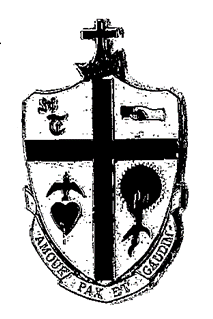 MEN OF SAINT TERESA OF AVILACATHOLIC CHURCHGeorge T. Wade Scholarship For Continuing Education PURPOSE:  To Assist and Aid in Furthering the Educational Goals of a registered member of Saint                     Teresa of Avila Catholic Church. WHO CAN APPLY:  Any Registered Member of STA Catholic Church Ages 19 and Older who                                is not a previous winner of the George T. Wade scholarship.HOW TO APPLY:  Applicant Must Submit a 500 Word, Double-Spaced, Typed Essay on One of the                             Following Subjects:How can Saint Teresa of Avila increase participation in church services and church activities during the pandemic?Do you feel that it is important to attend Mass physically or virtually?How has the pandemic affected your faith and/or religious participation?Also included with the essay, applicant must submit proof of acceptance at an accredited institute of higher learning.CRITERIA FOR SELECTION: (Award of scholarship will be based on :)Quality (distinguishing attributes, excellence and strength)Grammatical Accuracy (conformity to rules of grammar)Sincerity (honesty and earnest devotion)Awardees will receive up to $1,000.00 credit payable to the educational institution. Non awardees will receive a letter of acknowledgement.See Reverse Side for InstructionsInstructions:Any registered member of Saint Teresa of Avila Catholic Church, 19 years old or older who is not a previous awardees of the George T. Wade scholarship should submit application for scholarship on or before Sunday November 14, 2021 To: Paul M. Washington: (pmwashi@hotmail.com) Tony Yorkshire: tyorkies1@verizon.net or Michael Howard: (howard012155@gmail.com)Or Mail or bring to: STA Parish Life Center(MOST George T. Wade Scholarship 1401 V Street, S.E. Washington, D.C. 20020The recipient of the Scholarship will be notified and will be announcedAt the 9:30 am Sunday Mass Good Luck!  May Our Good Lord Continue to Bless You and your educational goals